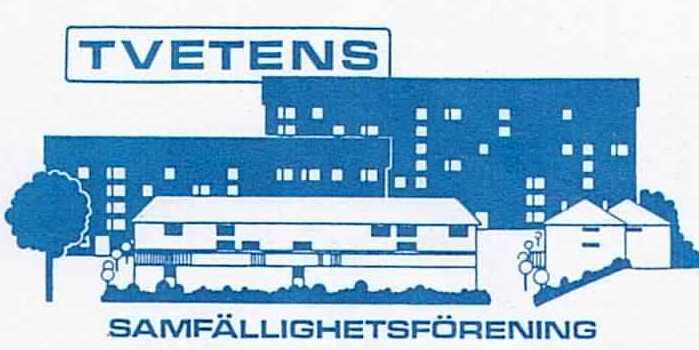 Protokoll 1-2019Ordinarie StyrelsemöteTisdagen den 22 januari 2019Föreningslokalen, Tvetgatan 199, KungälvNärvarandeOrdinarie Lars Erik Olofsson (LEO) ordförandeTina Nyth Persson (TNP)Olof Lewin (OL)SuppleanterGudrun Larsson Frilund (GLF)Emelie Larsson (EL)Adjungerad ledamotArly Jakobsen (AJ) FrånvarandeKenneth Åman (KÅ)Liban Wehlie (LW)Annika Östensson (AÖ) Katarina Vallström (KV)Göran Oskarsson (GO)Mattias Anderström (MA) Lars Malmgren (LM)Omfattning § 1-10§ 1 ÖppnandeLEO öppnar mötet och hälsar välkommen. § 2 JusterareGLF utses att justera dagens protokoll tillsammans med ordförande. § 3 Föregående protokoll (8-2018)Protokollet har justerats och distribuerats till samtliga i styrelsen.Efter godkännande läggs protokollet till handlingarna.§ 4 Rapporter/skrivelserTPN rapporterar att utbildningen gällande HLR kvarstår pga. tidsbrist, (se protokoll 8-2018 punkt 4). Medlem i norra området vädjar, i en skrivelse, om styrelsens hjälp när det gäller vandalisering på området. Styrelsen hänvisar denna typ av frågor till vår Grannsamverkan.Medlem har blivit bötfälld vid bommen till Tvetenstigen. Medlemmen hade parkerat sin bil framför bommen under de få minuter det tar att hämta den gemensamma bomnyckeln.LEO, som blev underrättad om händelsen, kontaktade kommunen för att höra vad som gäller. Enligt kommunens tjänsteman är det absolut förbjudet att överhuvudtaget lämna sin bil framför en bom eftersom det kan hindra ”blåljusfordon” att komma fram. Skall man hämta bomnyckel måste man parkera på avsedda p-platser.§ 5 Ekonomi---§ 6 Styrelsens arbetsuppgifterGrönområden                                     (Gudrun Larsson Frilund, Mattias Anderström)Planteringar                                        (Emelie Larsson, Annika Östensson)Lekplatser                                            (Tina Nyth Persson, Kattis Wallström)Parkerings och gångytor                   (Lars Malmgren, Olof Lewin)Allmän ordning                                   (Lars Erik Olofsson, Liban Wehlie, Kenneth Åman, Göran Oscarsson)§ 7 Arbeten (utförda, pågående, kommande)Arbetet med ombyggnaden av p-platserna är nedlagt tills vidare och återupptas så snart vi vet att vintersäsongen är över.Skrotningen av berget bakom Brf Fridhems fastigheter är färdig. Det blev många ton löst hängande sten och betong som fraktades bort.”Allaktivitetsytan” har handikappsanpassats.§ 8 Övriga frågor Samfällighetens vice ordförande, AÖ, har sålt sin lägenhet i Brf Fridhem och avsäger sej därmed sina uppdrag i Samfällighetens styrelse. Brf Fridhems styrelse söker efter lämplig ersättare.Styrelsen söker ersättare för AJ som sagt upp sin tjänst fr.o.m. 2019 03 29.§ 9 Kommande mötestider 2019 02 19   Styrelsemöte 2-20192019 03 19   Styrelsemöte 3-20192019 04 16   Styrelsemöte 4-20192019 04 23   Träff med Radhusrepresentanterna2019 05 21   Årsmöte Samtliga möten börjar kl. 18§ 10 AvslutningMötet avslutas av ordförande som tackar för visat intresse.Vid protokollet……………………………………………….Arly JakobsenJusteras……………………………………………….                              ………………………………………      Lars Erik Olofsson                                                                                                  Gudrun Larsson Frilund